Санкт-Петербургский Политехнический Университет Петра ВеликогоИнститут Прикладной Математики и МеханикиКафедра Теоретической МеханикиОтчет по дисциплине:Компьютерные технологии в механикеВыполнила:Студентка гр.13642/2Ромащенко Ольга СергеевнаСанкт-Петербург2016Название работы: двумерное уравнение теплопроводностиЦель работы: написать программу на языке программирования С# с использованием Windows Forms.Окно программы: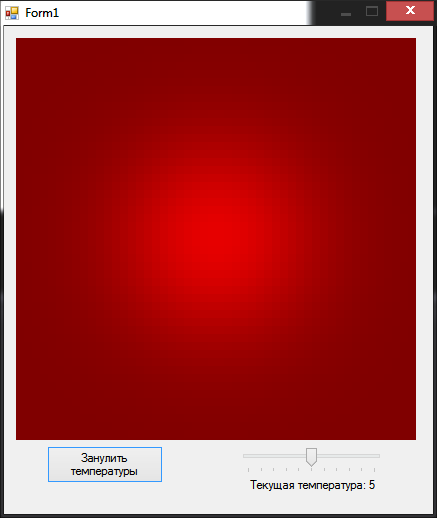 Описание программы: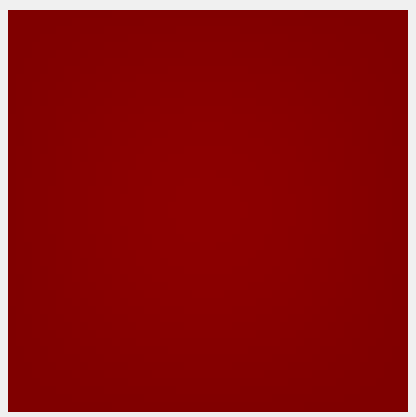 Graph (PictureBox) – область визуализации результатаЧерная область – условно 0°CКрасная область – условно 10°C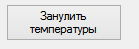 Кнопка «Занулить температуру» (Button) – задает всей области условные 0°C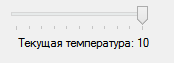 TrackBar – ползунок для установления температуры курсора мыши «Текущая температура» (Label)- выводит значение TrackBar Работа программыУстанавливаем температуру на ползунке, затем либо просто нажимаем в одну точку и добавляем температуру, либо водим курсором с зажатой левой кнопкой мыши, и температура добавляется во все ячейки, где был курсор.Пояснение кодаВ программе 2 класса:Form1.cs – класс, созданный по-умолчанию. В нем находятся события элементов формы;HeatCondaction.cs – класс двумерного уравнения теплопроводности, где происходят задание всех параметров и расчеты.ЗаключениеПрограмма выполняет свое предназначение и работает без нареканий.